	Информация ГУО «Детский сад № 1 г. п. Кореличи» о проделанной работе в рамках проекта «Здоровые города и посёлки» 2023 год          В честь Международного Олимпийского дня, который ежегодно празднуется во всем мире и посвящён памяти о возрождении олимпийского движения, в ГУО «Детский сад № 1 г. п. Кореличи» прошёл физкультурный досуг «Будем олимпийцами!». Педагогическими работники и воспитанники тщательно готовились к данному мероприятию: физкультурная площадка празднично украшена, подобран выносной материал, сформированы команды юных спортсменов – будущих олимпийцев.      Программа получилась довольно насыщенной.  Из рассказов руководителя физического воспитания Шавейко Е.В. дети узнали  историю Олимпийских игр и о том, что  их символом являются  пять переплетенных вместе колец, расположенных двумя рядами на белом фоне. Также воспитанники познакомились с тем, как выглядит Олимпийский флаг. Далее , вместе с весёлыми клоунами –  гостями праздника, ребята состязались в эстафетах, показывая  свою ловкость, силу, смелость, подражая  настоящим спортсменам.  После этого участникам  были предложены занимательные конкурсы с бегом, прыжками, эстафетами, где ребята также смогли продемонстрировать  свои спортивные навыки.     Каждое соревнование проходило в увлекательной напряженной борьбе. Болельщики и зрители следили за ходом событий и очень переживали. Воспитанник  в костюме доктора старательно выполнял обязанности помощника врача.      Спортивный задор и желание добиться победы захватывали всех присутствующих на праздничном мероприятии. Физкультурный досуг прошел очень интересно и ярко, шумно и очень весело, со спортивным задором.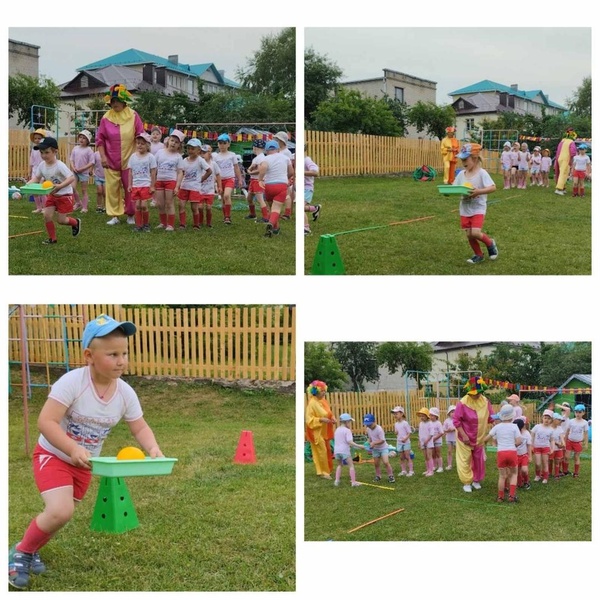 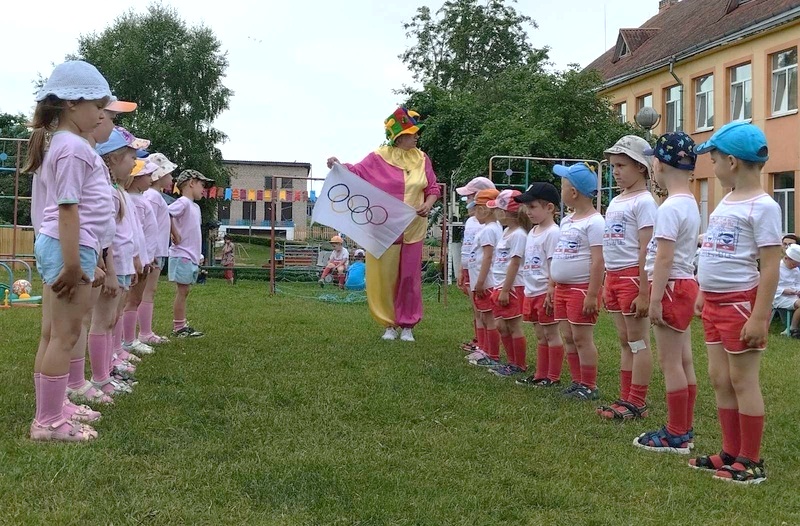 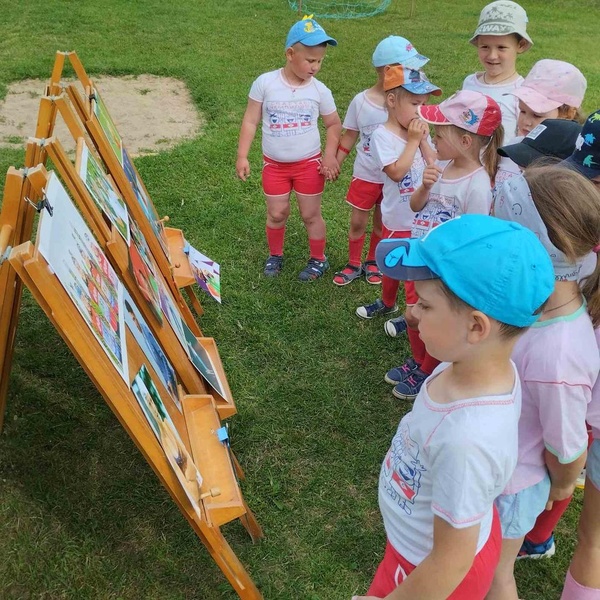 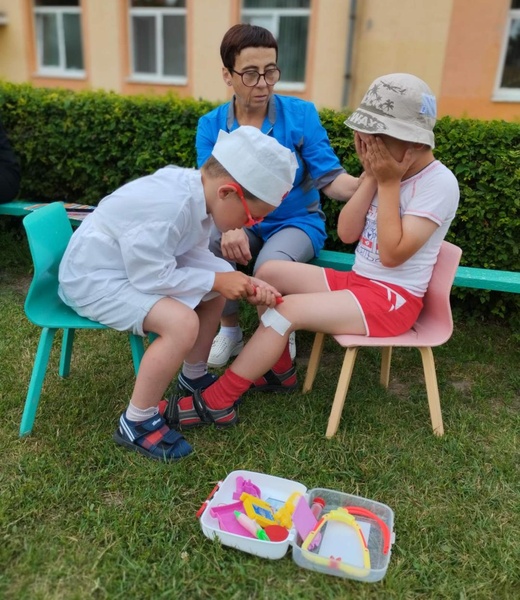 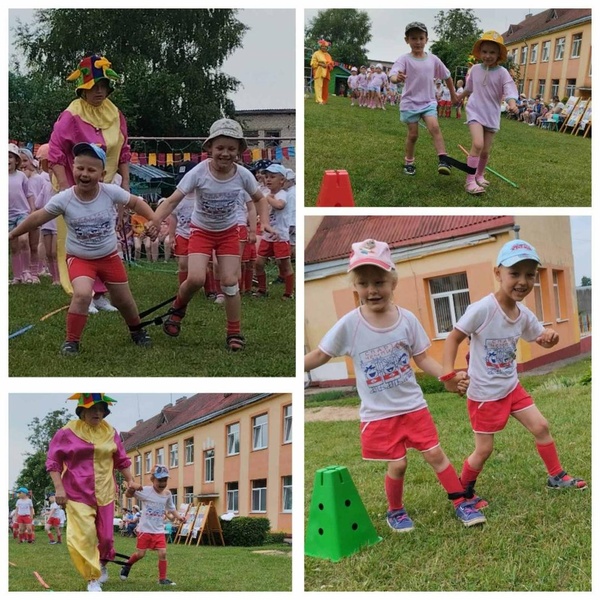 Познавательная беседа « Овощи и фрукты –полезные продукты!»       Из беседы воспитанники узнали о том, какие овощи и фрукты полезны для здоровья детей и взрослых, поразмышляли о том, какие блюда можно приготовить из тех овощей, которые растут на собственном огороде. Кроме того, сами потрудились: вместе с воспитателем дошкольного образования пропололи и полили растения огорода.  Также дети поделились впечатлениями о труде на огороде с родителями. Все убедились в том, насколько богат край кореличины!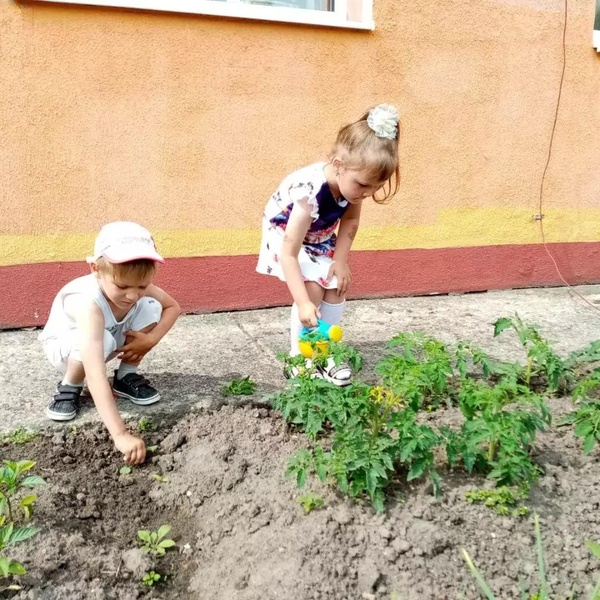 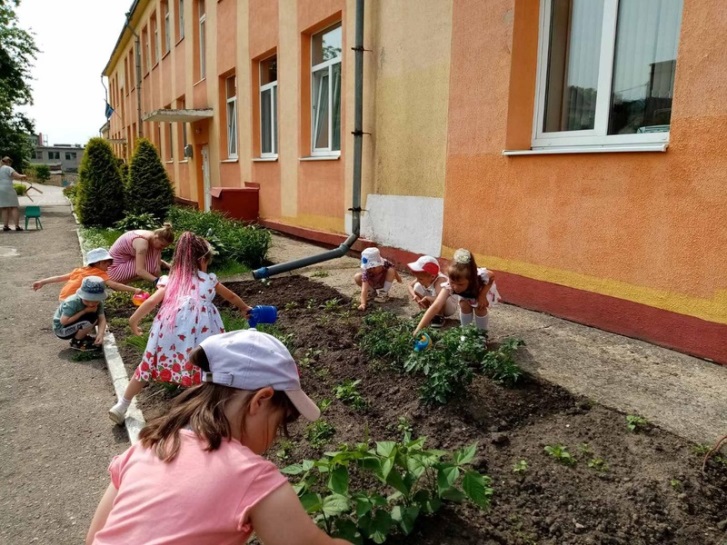 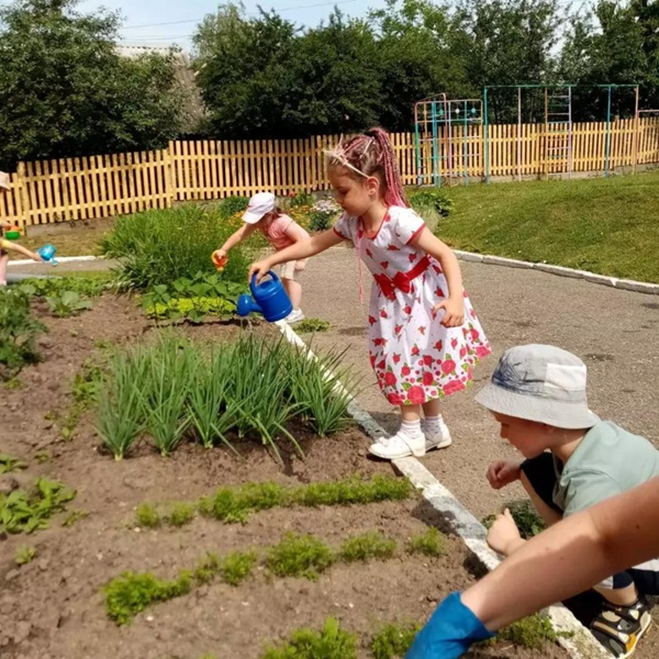 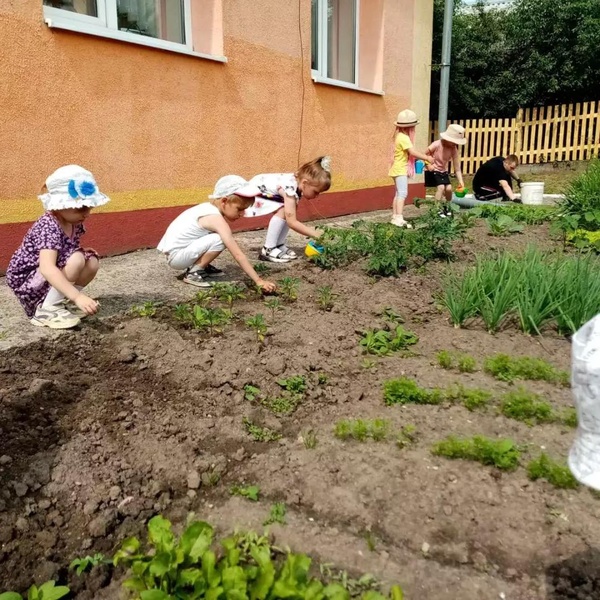 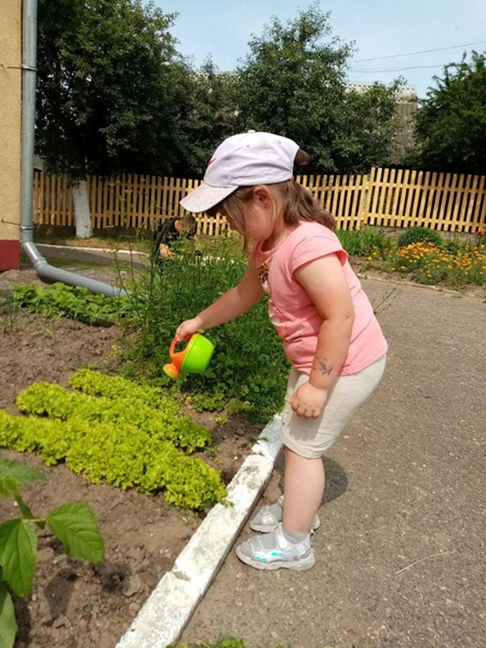 Заместитель заведующего по основной деятельности                                          Н.Е.Скок№ п/пДатаНазвание мероприятияКоличество участ-ников104.07.2023Познавательная беседа « Овощи и фрукты – полезные продукты!» с воспитанниками средних и старших групп32223.06.2023Физкультурный досуг «Будем олимпийцами!» 393Август 2023 годаДидактические игры с воспитанниками всех возрастных групп: «Мы за здоровый образ жизни»;  «Полезные и  вредные привычки»;  «Безопасная дорога в детский сад»;  «Путешествие в Страну здоровья»;  «Соблюдаем распорядок  дня» и др.